Soham Windmills Playgroup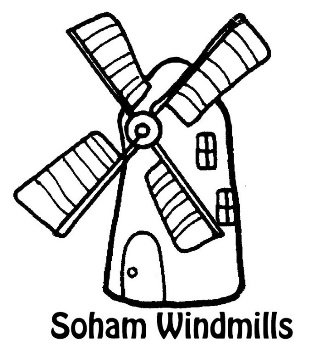 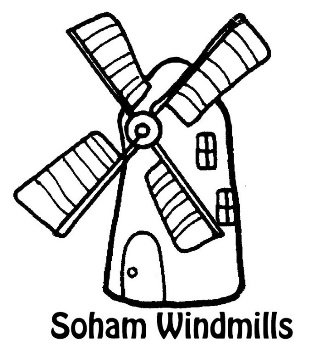 NEWSLETTER – September 2023